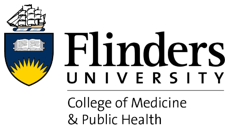 Education Capacity Building Grants 2022Application FormPlease complete so this form is a maximum of two pagesPlease send completed application form and all applicants CVs to cmph.deanED@flinders.edu.au.Applicant LeadApplicant(s)Contact email PositionTitle of ProjectWhich funding area are you applying for?Professional development Teaching and Learning InnovationOtherWhich funding area are you applying for?Professional development Teaching and Learning InnovationOtherSummary of requestSummary of requestSummary of requestSummary of requestOutline deliverables and proposed timelinesOutline deliverables and proposed timelinesOutline deliverables and proposed timelinesOutline deliverables and proposed timelinesEvidence of how this proposal aligns with objectives of Capacity Building Grant FundsEvidence of how this proposal aligns with objectives of Capacity Building Grant FundsEvidence of how this proposal aligns with objectives of Capacity Building Grant FundsEvidence of how this proposal aligns with objectives of Capacity Building Grant FundsProvide details of funding required – please circleProvide details of funding required – please circleProvide details of funding required – please circleProvide details of funding required – please circleOnce off paymentBi-monthlyQuarterly6-monthlyOther, please explainOnce off paymentBi-monthlyQuarterly6-monthlyOther, please explainOnce off paymentBi-monthlyQuarterly6-monthlyOther, please explainOnce off paymentBi-monthlyQuarterly6-monthlyOther, please explainDescribe any expected outputs or outcomes, explaining how they link to the University’s strategic plan, University values and College prioritiesDescribe any expected outputs or outcomes, explaining how they link to the University’s strategic plan, University values and College prioritiesDescribe any expected outputs or outcomes, explaining how they link to the University’s strategic plan, University values and College prioritiesDescribe any expected outputs or outcomes, explaining how they link to the University’s strategic plan, University values and College prioritiesAny other comments in support of this applicationAny other comments in support of this applicationAny other comments in support of this applicationAny other comments in support of this application